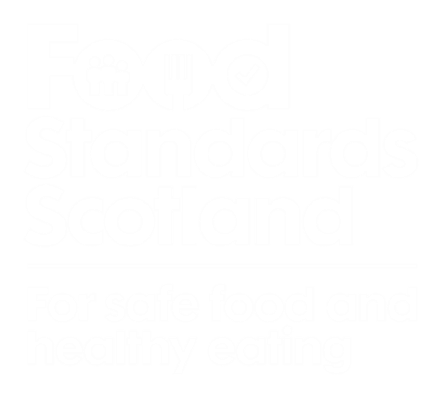 Food Allergen Labelling and Information Requirements Technical GuidanceMay 2023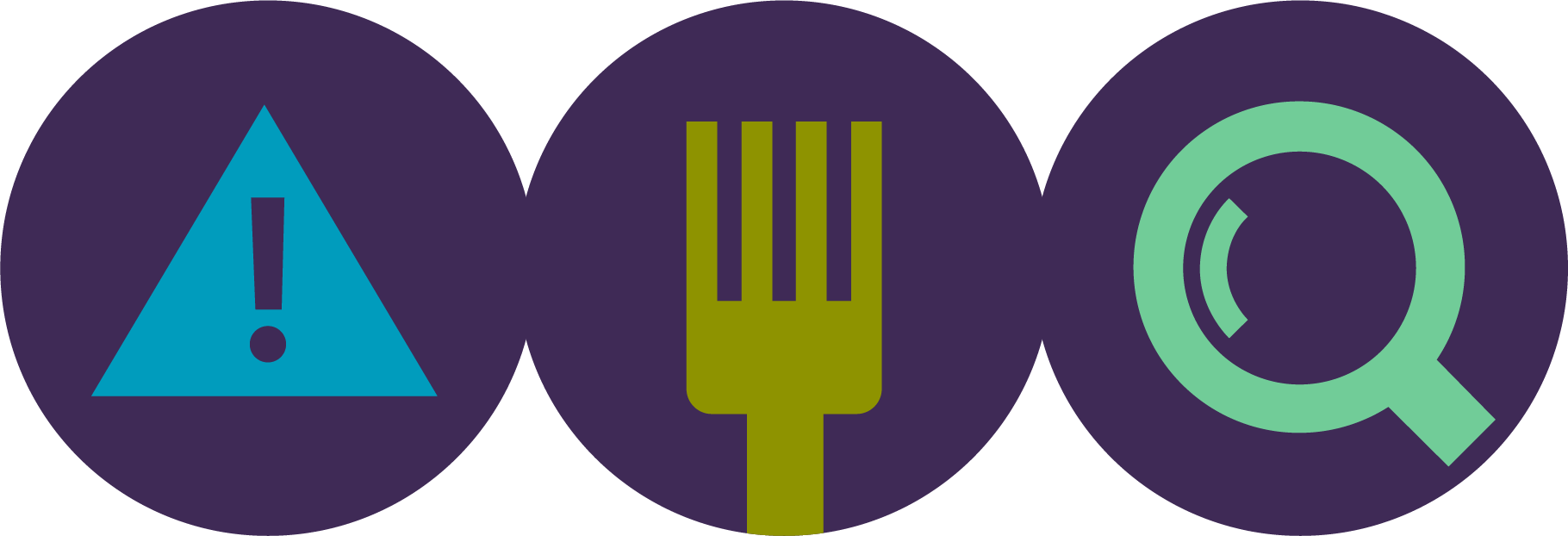 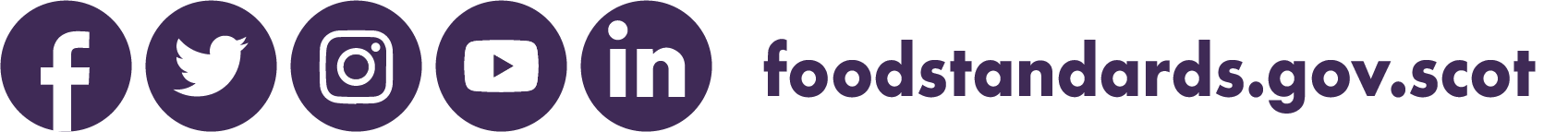 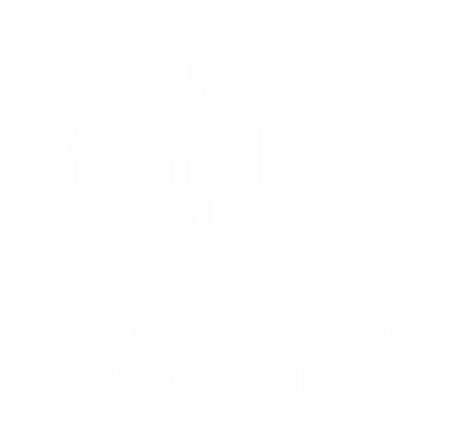 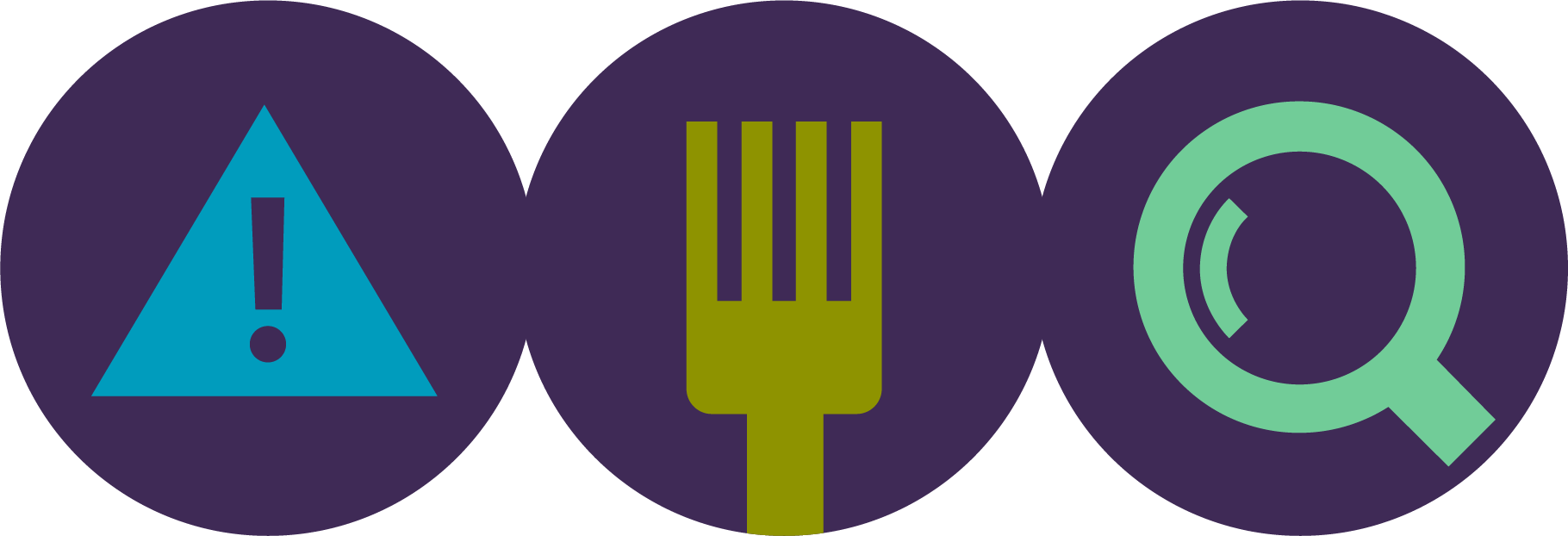 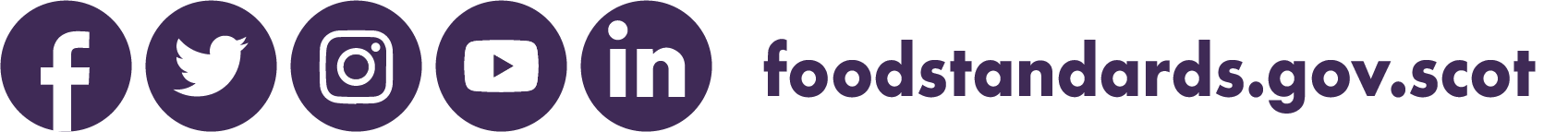 Version ControlAcknowledgements We would like to thank business and enforcement stakeholders for their comments and contributions to the FSS food allergen labelling and information technical guidance. Comments from consumers have also been appreciated and supported the development of the text.  AbbreviationsSummaryPurposeThis publication aims to help food businesses follow allergen information and, where required, labelling requirements. It will also help authorised food officers enforce these measures.Legal statusThis is best practice and regulatory guidance intended to accompany the allergen provisions of the retained EU Regulation on the provision of food information to consumers (Regulation (EU) No. 1169/2011 and the Food Information (Scotland) Regulations 2014, SSI 2014/312.Intended AudienceThis guidance is for:all food manufacturers, importers and producersretailers, caterers, packer, other food businesses andenforcement authoritiesApplicable to which UK NationsScotlandReview dateWe will review this guidance before May 2025 Key wordsAllergy and intoleranceAllergen LabellingPrepacked foodNon-prepacked foodPrepacked for Direct Sale (PPDS) foodDistance salesIntroductionThe legislative framework around the provision of food allergen information is largely contained in retained Regulation (EU) No 1169/2011 on the provision of food information to consumers (“FIC”) which covers the requirements for general and nutrition labelling in a single piece of legislation. The Food Information (Scotland) Regulations 2014 (“FIR”) provides for the execution and enforcement in Scotland of the FIC. The FIC imposes a duty on food businesses to ensure that all mandatory food allergen information (relating to 14 substances listed in the FIC that are known to cause allergies) is accurate, available and easily accessible to the consumer. Prepacked FoodUnder the FIC, food which is prepacked, for example a ready meal sold in a supermarket, must be labelled with full ingredients and any of the 14 specified food allergens present must be emphasised in an ingredients list. The FIC allows for a distinction between prepacked foods and non-prepacked foods in how mandatory allergen information is provided to consumers.Non-Prepacked FoodFor non-prepacked food, the allergen labelling requirements differ. Any food that does not fall within the FIC definition of prepacked food is considered non-prepacked food. This includes, but is not limited to: food without packaging such as loose fruit and vegetables, bread sold without wrapping in bakery shops, food packed on the sales premises at the consumer’s request.Prepacked for Direct Sale (PPDS) FoodUnder national measures the UK nations have introduced additional labelling and allergen identification requirements for PPDS foods. PPDS foods are foods that are placed into packaging by a food business operator (FBO) before they are displayed for sale on the same premises which they were packed, or sold on another site or moveable and/or temporary premises operated by the same FBO. GeneralThese guidance notes cover the interpretation and application of allergen provisions for prepacked, non-prepacked and prepacked for direct sale (PPDS) foods. Failure to comply with the allergen provisions may result in a criminal prosecution being brought against a food business or food business operator (FBO).This guidance does not cover other labelling requirements (such as other general labelling matters (e.g. country of origin, minced meat, net quantities, additives, nutrition etc.)). Any voluntary food information must comply with the requirements of Chapter V of the FIC. In particular, voluntary statements must not mislead consumers, or be ambiguous or confusing.Intended audienceThese guidance notes on the FIC rules and the provision of allergen information are intended to help food businesses such as producers, manufacturers, packers, importers, distributors, wholesalers, retailers, caterers and also for enforcement officers responsible for enforcing relevant measures.Individuals who occasionally provide food at charity events or voluntary cake sales, for example, may also need to follow the legal requirements. If you are a charity or community food provider and are unsure whether you should be registered as a food business, you can speak to your local authority’s environmental health department. Further information is also available in our guidance on providing food at community and charity events which can be downloaded from the FSS website.If your activity does not need to be registered as a food business, you don’t have to provide information for consumers about allergens present in the food as ingredients. However, we strongly recommend that you do so as best practice.Purpose of the guidanceThese guidance notes have been produced to:provide informal and non-binding technical guidance on the interpretation and practical application of FIC specific requirements on allergen labelling and information,develop understanding by providing regulatory guidance and interpretation in this area, andbe read alongside the FIC and FIR.Legal status of the guidanceThese guidance notes have been produced to provide guidance on:the legal requirements of the FIC and the FIR, andbest practice guidance. You are not required by law to follow best practice guidance.  Businesses with specific queries may wish to seek the advice of their local authority environmental health department.The guidance notes on legal requirements cannot cover every situation and you may need to consider the relevant legislation itself to see how it applies in your circumstances. If you do follow the guidance notes, they will help you to comply with the law. You are not required by law to follow best practice guidance. All guidance on best practice is identified in shaded boxes, with a heading of Best Practice:Best PracticeThis guidance also uses practical examples to help explain the requirements. All examples are identified in shaded boxes, with a heading of Example.ExampleGeneral background on allergensAround 1-2% of the UK adult population and 5-8% of children in the UK have a food allergy; this figure does not include those with food intolerances. In addition, it is estimated that 1 in 100 people have coeliac disease, a genetic and autoimmune disease triggered by eating gluten, a protein found in wheat, rye, and barley. Eating gluten triggers an abnormal immune response which results in damage to the lining of the gut and malabsorption causing nutritional deficiencies and associated complications.An allergic reaction can be produced by a tiny amount of a food ingredient to which a person is sensitive (a drop of milk, a fragment of peanut or just one or two sesame seeds). Symptoms of an allergic reaction can range from mild symptoms such as itching around the mouth and rashes and can progress to more severe symptoms such as vomiting, diarrhoea, difficulty breathing and on occasion anaphylaxis (shock) and death. When people with coeliac disease consume even the smallest amount of gluten, the reaction is not the same as an allergic reaction and they will not go into anaphylactic shock, but it will result in symptoms. These symptoms usually start a few hours after eating it and symptoms can last from a few hours to several days. Ongoing ingestion of gluten results in symptoms such as diarrhoea, constipation, nutritional deficiencies including iron, folic acid and B12 anaemias and associated complications such as osteoporosis.There is no cure for food allergy, intolerance or coeliac disease. The only way to manage food allergy, intolerance and coeliac disease is to avoid food that triggers the abnormal immune response. Therefore, it is very important that food businesses provide consumers with clear and accurate information about allergenic ingredients in products to allow them to make safe food choices.Previously, FBOs who offered PPDS food for sale to the final consumer or to a mass caterer could provide mandatory allergen information for such food by any means that they chose, including orally. Where the FBO intended to provide that information orally, they had to indicate that details of the mandatory allergen information used as an ingredient or processing aid in the manufacture or preparation of the food, or derived from such as substance could be obtained by asking a member of staff.  Continuing fatalities and the effect on public health mean that allergen information provision is of significant interest to the public, with individual cases often receiving a considerable amount of media attention. Anecdotal evidence indicated that it is often difficult for some consumers to distinguish between prepacked and PPDS foods, and that some consumers assume that the absence of allergen information on PPDS foods meant that food allergens were not contained in the product, whether or not this was the case.Due to these reasons, legislation to amend the FIR was introduced to improve the provision of information to consumers purchasing PPDS foods. These changes placed a duty on food businesses to label PPDS food with a list of ingredients within which allergens must be emphasised and therefore brings the provision of allergen and ingredients information in line with labelling for prepacked food, reducing consumer confusion.The FIR requirements regarding allergen information in respect of other forms of non-prepacked foods, such as foods which are not packaged and those packed at the consumer’s request, are unaffected by these changes. This is because unpackaged food does not have packaging in order to place a label on, and the other is packaged in front of the consumer at their request. Mandatory obligations for all FBOsUnder Article 9(1) (c) of the FIC, it is mandatory to give an indication of any ingredient or processing aid listed in Annex II (the 14 major allergens) or derived from a substance or product listed in Annex II (i.e. the 14 major allergens) causing allergies or intolerances used in the manufacture or preparation of a food and still present in the finished product, even if in an altered form.   Article 8(7) of the FIC obligates FBOs, within the businesses under their control to ensure the mandatory particulars required under Articles 9 and 10 (which refers to additional mandatory particulars for specific types or categories of foods) appear on the prepackaging or on a label attached thereto, or on the commercial documents referring to the foods where it can be guaranteed that such documents either accompany the food to which they refer or were sent before or at the same time as delivery in the following situations:(a) where prepacked food is intended for the final consumer but marketed at a stage prior to sale to the final consumer and where sale to a mass caterer is not involved at that stage;(b) where prepacked food is intended for supply to mass caterers for preparation, processing, splitting or cutting up.FBOs should note that where food is provided in the ways mentioned above the following information must be present on the label attached to the product:• Name of the food• Date of minimum durability or the ‘use by’ date• Special storage conditions / conditions of useName and address of food business operatorThe fourteen allergens (Annex II allergens) The 14 allergens listed in Annex II to the FIC (substituted by Commission Delegated Regulation (EU) No. 78/2014 of 22 November 2013) are recognised as the most common ingredients or processing aids causing food allergies and intolerances. If a food contains or uses an ingredient or processing aid used in the manufacture or preparation of the food derived from one of the substances or products listed in Annex II and it is still present in the finished product, information regarding the presence or use of the allergen must be provided to the consumer.The Annex II allergens are:Cereals containing gluten namely wheat (such as spelt and Khorasan wheat), rye, barley, oats and their hybridised strains and products thereof, except:wheat based glucose syrups including dextrose;wheat based maltodextrins;glucose syrups based on barley;cereals used for making alcoholic distillates including ethyl alcohol of agricultural origin;Crustaceans and products thereof (for example prawns, lobster, crabs and crayfish);Egg and products thereof;Fish and products thereof, exceptfish gelatine used as carrier for vitamin or carotenoid preparationsfish gelatine or Isinglass used as a fining agent in beer and winePeanuts and products thereofSoybeans and products thereof, except:fully refined soybean oil and fat 1);natural mixed tocopherols (E306), natural D-alpha tocopherols, natural D- alpha tocopherol acetate and natural D-alpha tocopherol succinate from soybean sources;vegetable oils derived phytosterols and phytosterol esters from soybean sources;plant stanol ester produced from vegetable oil sterols from soybean sources;Milk and products thereof (including lactose), except:whey used for making alcoholic distillates including ethyl alcohol of agricultural origin;lactitolNuts, namely: almonds (Amygdalus communis L.), hazelnuts (Corylus avellana), walnuts (Juglans regia), cashews (Anacardium occidentale), pecan nuts (Carya illinoinensis (Wangenh.) K. Koch), Brazil nuts (Bertholletia excelsa), pistachio nuts (Pistacia vera), macadamia or Queensland nuts (Macadamia ternifolia), and products thereof, except for nuts used for making alcoholic distillates including ethyl alcohol of agricultural origin;Celery and products thereof;Mustard and products thereof;Sesame seeds and products thereof;Sulphur dioxide and/or sulphites at concentrations of more than 10 mg/kg or 10 mg/ (litre) in terms of the total SO2 which are to be calculated for products as proposed ready for consumption or as reconstituted according to the instructions of the manufacturers; Lupin and products thereof;Molluscs and products thereof.(1) And the products thereof, in so far as the process that they have undergone is not likely to increase the level of allergenicity assessed by the Authority for the relevant product from which they originated.Voluntary information (Article 36)Article 36 (1) of the FIC states that any voluntary food information referred to in Articles 9 or 10 must comply with the requirements of Sections 2 and 3 of Chapter IV of the FIC. Article 36 (2) states that voluntary food information must not mislead the consumer, must not be ambiguous or confusing, and where appropriate be based upon scientific data. A Precautionary Allergen Labelling (PAL) is one such voluntary statement allowed by FIC.  FBOs may voluntarily use precautionary allergen labelling statements such as  ‘may contain’ or ‘not suitable for…’ to communicate the risk of the unintentional presence of an allergen (e.g. milk, egg, peanuts, mustard) in a food product due to the allergen entering the product accidentally, or through cross contact. To avoid providing food that could be deemed unsafe, FBOs should be able to provide consumers with accurate information about the risk of the unintended presence of allergens where required.Best PracticePart 1: Guidance for businesses providing prepacked foodThe following section provides guidance and examples of compliance with the FIC provisions specific to allergen labelling for prepacked foods. This is based on the following articles:Article 9 (List of mandatory particulars);Article 13 (Presentation of mandatory particulars);Article 16 (Omission of certain mandatory particulars):Article 19 (Omission of the list of ingredients);Article 21 (Labelling of certain substances or products causing allergies or intolerances); andArticle 36 (Applicable requirements).  These relate to the provision of voluntary food information.List of mandatory particulars (Article 9)Below, you will find guidance on the scope of each allergenic ingredient captured in Annex II of the FIC and how the allergens must be emphasised within the ingredients list.Cereals containing glutenAnnex II of the FIC (as amended by Regulation (EU) No. 78/2014) defines these as: wheat (such as spelt and Khorasan wheat), rye, barley and oats or their hybridised strains, and products thereof except wheat based glucose syrups including dextrose, wheat based maltodextrins, glucose syrups based on barley and cereals used for making alcoholic distillates including ethyl alcohol of agricultural origin. Spelt and Khorasan are types of wheat, which are not suitable substitutes for people with coeliac disease and/or wheat allergy.Cereals containing gluten must be declared in the ingredients list using the specific name of the cereal, i.e. wheat (such as spelt or Khorasan), rye, barley or oats. Where ‘spelt’, ‘Khorasan’ and ‘Kamut’ have been used; the inclusion of a specific reference to wheat would be required; for example, ‘spelt (wheat)’ or ‘Khorasan wheat’ and ‘Kamut (wheat)’.Ingredients which are or have been derived from cereals containing gluten will need to be emphasised within the ingredients list. This will make clear for those with an allergy to specific cereals to avoid such food; for example: ‘Codex wheat starch’; ‘barley malt extract’. The voluntary inclusion of the word ‘gluten’ within the ingredients list following the mandatory declaration of a specific cereal (containing gluten) is permitted however FIC requires the cereal to be emphasised, rather than the gluten; for example, ‘barley(gluten)’.Best PracticeWhere foods have been labelled as ‘gluten-free’ they must meet the requirements set in Regulation (EU) No. 828/2014 which applies to the provision of information to consumers on the absence or reduced presence of gluten in food.  It sets out the conditions under which a statement on the absence or reduced presence of gluten in food may be given.  For example, a statement “gluten-free” may only be made where the food sold contains no more than 20 mg/kg in the food as sold to the final consumer, or “very-low gluten” (no more than 100 mg/kg gluten in the food as sold to the final consumer). When a product containing one of the cereals mentioned in Annex II of the FIC (e.g. oats) and meets the relevant requirements of Regulation (EU) No. 828/2014, then the statement ‘gluten- free’ or ‘very low gluten’ can be used on the product. However, the cereal mentioned in Annex II of the FIC must still be indicated and emphasised in the list of ingredients. These rules surrounding use of the terms “gluten-free” and “very-low gluten” apply to all foods including non-prepacked foods such as those served in restaurants. No other statements to describe the absence or reduced presence of gluten are permitted. When gluten free oats are used in a gluten free product, the word "oats" would still need to be emphasised and declared in accordance with Articles 21 and 9(1)(c) of the FIC.No Gluten containing ingredients (NGCI) statements can be misleading to consumers. “NGCI” statements have been used in menus when listing a group of food items to indicate they do not have gluten containing ingredients, when the food businesses cannot guarantee the foods are gluten-free. Best PracticeCrustaceansThe rules do not name any specific species of crustaceans which means all types of crustaceans are included (for example lobster, prawns and langoustines).Labelling of crustaceans and products made from them need to have a clear reference to the Annex II (of the FIC) food; for example, ‘prawns (crustaceans)’, ‘crayfish (crustaceans)’, ‘lobster (crustaceans)’, ‘shrimp paste (crustaceans)’, and comply with all other requirements set out under Article 21 of the FIC.EggsThe rules do not name any species of eggs, because ‘eggs’ refers to eggs from all birds, for example from laying hens as well as eggs from ducks, quails, geese, gulls and guinea fowl. Therefore, all birds’ eggs need to be declared as ‘eggs’ when used as an ingredient or a processing aid and comply with all other requirements set out under Article 21 of the FIC.FishThe rules do not name any species of fish because ‘fish’ means all species of fish and products except for fish gelatine used as carrier for vitamin or carotenoid preparations; and fish gelatine or Isinglass used as fining agent in beer and wine. The generic terms provisions allow the generic name fish to be used in an ingredient list only where there is no specific reference to a common fish species name on the label, for example fish stock. Labelling of fish ingredients or products need to have a clear reference to the Annex II (of the FIC) food; for example, ‘cod (fish)’, ‘salmon (fish)’, ‘tilapia (fish)’ unless exempt (see page 12-13 for exemptions), and comply with all other requirements set out under Article 21 of the FIC.PeanutsWhile peanuts may also be commonly referred to as groundnuts (which can be confused with ground/powdered nuts such as almonds, hazelnuts and/or a mix of nuts and peanuts) or monkey nuts (raw peanuts in their unbroken shell). The term peanuts must be used for products or ingredients made from them for allergen labelling purposes, as this is the term specified in Annex II of the FIC.Both refined and unrefined peanut oil must be labelled with reference to peanut and comply with all other requirements set out under Article 21 of the FIC.SoybeansTerms such as ‘soya’ or ‘soy’ are sufficient to indicate the soybean origin. However less common terms such as tofu or edamame may not be recognised as originating from soya and its clear presence need to be indicated for soya products or derivatives. e.g. tofu (soya) or edamame (soya) unless exempt (see page 12-13 for exemptions) and comply with all other requirements set out under Article 21 of the FIC. Notably soybeans and products do not include fully refined soybean oil and fat, natural mixed tocopherols (E306), natural D-alpha tocopherol, natural D-alpha tocopherol acetate, and natural D-alpha tocopherol succinate from soybean sources, vegetable oils derived phytosterols and phytosterol esters from soybean sources and plant stanol ester produced from vegetable oil sterols from soybean sources.MilkThe rules do not name the animal origin of milk because the word ‘milk’ includes milk from mammals such as cow, sheep, goat, and buffalo etc. They do not apply to whey used for making alcoholic distillates including ethyl alcohol of agricultural origin or lactitol. It should be noted that all mammalian milk proteins have a similar structure and if someone has an allergy or intolerance to cows’ milk, they are likely to be allergic or intolerant to other mammalian milk. Therefore, all milk and milk products (including lactose) need to be declared when used as an ingredient or a processing aid unless exempt (see page 12-13 for exemptions) and comply with all other requirements set out under Article 21 of the FIC.Milk products such as cheese, butter, fermented milk and cream do not have to have an ingredients list where no other ingredients have been added other than lactic acid, food enzymes and microbiological cultures and (in the case of cheese) salt. In order to ensure that consumers still receive the information they need to clearly identify the presence of milk in such cases, the following advice may be applied. The use of sales names such as ‘cheese’, ‘butter’ ‘cream’ and ‘yoghurt’ is considered to refer clearly to the milk because legally these products can only be made from mammalian milk (Regulation (EU) No. 1308/2013 on common organisation of the markets in agricultural products including dairy designations). In such cases, further reference to milk is not necessary because these dairy designations protect such products. Therefore, cheese, and cream can be emphasised within the ingredients to demonstrate the presence of a milk product.Best PracticeHowever, the information must make a clear reference to milk in the case of less familiar milk products used as ingredients (e.g. fromage frais, Mascarpone, Cantal, Quark) or products being sold under a name which does not clearly refer to milk. Components derived from milk, such as lactose, casein and whey, must be declared with a clear reference to milk e.g. ‘whey (milk)’.NutsThe rules list these as: almond, hazelnut, walnut, cashew nut, pecan nut, Brazil nut, pistachio nut, macadamia nut or Queensland nut and products made from these nuts. The type of nut must be listed and emphasised in the ingredients panel. Other types of nuts, and other foods which are not nuts (even though they are called nuts i.e. chestnuts, pine nuts and coconut), are not named in the rules. Chestnuts, pine nuts and coconut are also known to cause allergy in some people but must not be emphasised within the ingredients.Where ingredients or processing aids derived from nuts have been used, the ingredient must be indicated with a clear reference to the nut; for example, ‘flavourings (almond)’ unless exempt (see page 12-13 for exemptions) and comply with all other requirements set out under Article 21 of the FIC.CeleryThis term is used generically in the FIC to refer to stick celery and celery root/tuber (also often known as celeriac). However, the term refers to any part of the celery plant and other forms that originate from it, such as celery leaf, celery root, celery seeds, celery oil, celery salt, celery spice, celery seed oil and celery seed oleoresin (an oil / resin extract from celery) All requirements set out under Article 21 of the FIC must be complied with.MustardThis term refers to the mustard plant and other products which originate from it, such as leaves, sprouted seeds, mustard flour, table mustard, mustard oils, mustard seed oils and mustard oleoresins. The appropriate terms must be used in labelling as well as all other Article 21 of the FIC requirements must be complied with.The rules do not name any particular species of mustards and therefore must be applied to all types of mustard. All other requirements set out under Article 21 of the FIC.SesameThis term refers to sesame seeds and products thereof. Products derived from sesame seeds, such as tahini, ground sesame powder and sesame oil must be clearly labelled with a reference to sesame e.g. ‘tahini (sesame seeds)’. The rules do not name any particular species of sesame seeds and therefore must be applied to all. All other requirements set out under Article 21 of the FIC.Sulphur dioxide and / or sulphites at levels above 10 mg/kg or 10 mg/litreThe labelling rules apply to sulphur dioxide and/or sulphites that have been deliberately added for example when it has been used as a preservative or have been added to an ingredient used in a preparation of the food. The rules require sulphur dioxide and/or sulphites to be labelled when present above 10 mg/kg or 10 mg/litre (calculated in terms of the total sulphur dioxide (SO2)) in the finished product as consumed, i.e. prepared according to the manufacturer’s instructions. The method of analysis for sulphur dioxide sulphites cannot differentiate between those naturally present in the food or added as a preservative. Where sulphur dioxide and/or sulphite based preservatives (even as carryover in an ingredient) have been used and the levels in the finished product are above 10 mg/kg or 10 mg/litre, it will need to be declared on the label.  All other requirements set out under Article 21 of the FIC must be complied with.Under general food additives legislation, where sulphur dioxide and/or sulphites have been added and have a technological function in the finished product, the function and the name and/or E number of the additive must be included - for example: ‘Dried Apple, (Preservative: sulphur dioxide)’ – however if only the E number is provided a clear reference to the allergen must be provided so it is easily understood by the consumer. Under allergen labelling legislation, when sulphites are present at above 10mg/kg or 10mg/litre in the finished product, whether or not they have a technological function, a clear declaration of sulphites and/or sulphur dioxide is always required.  All other requirements set out under Article 21 of the FIC must be complied with. Further information on additives and e-numbers can be found here.ExampleReferences to sulphur dioxide and/ or sulphites, which are used and found present in the finished product (ready for consumption or reconstituted according to manufacturers’ instructions) at less than 10 mg/kg or 10 mg/litre is not required.LupinThe term lupin is used generically in the FIC to refer to both lupin seed and products from it such as lupin flour. The appropriate terms must be used in labelling. The rules do not name any particular species of lupin and therefore must be applied to all.  All other requirements set out under Article 21 of the FIC must be complied with.MolluscsThe rules do not name any species because molluscs includes all types of mollusc (for example oyster, squid, cockles, mussels, winkles and scallops as well as land molluscs like snails).  All other requirements set out under Article 21 of the FIC must be complied with.Labelling of mollusc ingredients and products derived from molluscs need to have a clear reference to the Annex II food; for example, ‘mussels (mollusc)’, ‘octopus (mollusc)’, ‘oyster (mollusc)’. All other requirements set out under Article 21 of the FIC must be complied with.Presentation of mandatory particulars (Article 13) Mandatory particulars listed in Article 9(1) must be presented in accordance with Article 13. Mandatory food information shall be marked in a conspicuous place in such a way as to be easily visible, clearly legible and, where appropriate, indelible. It shall not in any way be hidden, obscured, detracted from or interrupted by any other written or pictorial matter or any other intervening material (for example under a flap or across a fold or crease, detracted from or interrupted by any other written or pictorial matter or any other intervening material).  When appearing on the package or on the label attached thereto, mandatory particulars listed in Article 9(1) shall be printed on the package or on the label in such a way as to ensure clear legibility, in characters using a font size where the x-height, as defined in Annex IV, is equal to or greater than 1.2 mm.  In the case of packaging or containers the largest surface of which has an area of less than 80 cm², the x-height of the font size referred to in paragraph 2 shall be equal to or greater than 0.9 mm. Consider whether the mode of emphasis:is sufficiently visible,is readable for those with visual impairments. For example, consider individuals with colour blindness when using contrasting colours,a minimum font size where the x-height (as illustrated in Annex IV of the FIC) is 1.2 mm or more must be used where labelling surface is 80 cm² or more, anda minimum font size where the x-height is 0.9 mm or more must be used where the labelling surface is less than 80 cm². Figure 1 below illustrates how the x-height of the font used is measured.Figure 1: How to measure x-Height 1 (of your font) 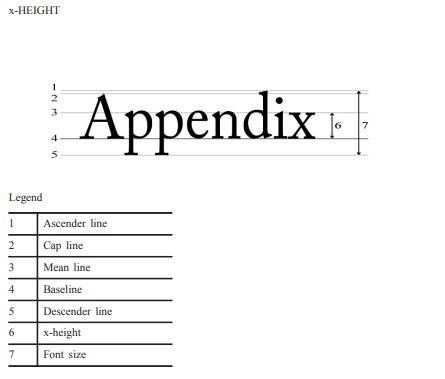 Where the food packaging or container’s largest surface area is less than 10 cm² (e.g. a single portion sachet of sauce), the ingredients list can be omitted, provided that the ingredients information is provided by other means or made available at the consumer’s request. In such cases, the presence of Annex II ingredients in the food must be indicated by the word ‘contains…’ followed by the name of substance or product (e.g. Contains: celery, fish). The minimum font size rules also apply to other mandatory information as listed in Article 9 (1) of the FIC. Please refer to Article 13 of the FIC for further details.Omission of list of ingredients (Article 19) Where the name of the product consists of a single ingredient and the name of the food is identical to the ingredient name (e.g. bag of peanuts or a box of eggs), or the name of the food enables the nature of the ingredient to be clearly identified then such products will not be required to bear a list of ingredients. Therefore, in these examples, a bag of peanuts and a box of eggs would not need to declare the presence of peanut and egg respectively. However, where the name of the food does not clearly refer to the substance as named in Annex II, information regarding the presence in the food of an Annex II substance must be provided in the manner required for those substances. For example, gingelly oil is sesame oil and must therefore be labelled ‘contains: sesame’.Labelling of certain substances or products causing allergies or intolerances (Article 21)Article 21 specifies that mandatory information about the presence of the Annex II ingredients which cause allergies will need to be emphasised from the other ingredients within the ingredients lists by means of contrasting font, size, style or background colour. For example, ‘INGREDIENTS: Oatmeal, sunflower oil, prawn (crustacean)’The FBO has flexibility in deciding which mode of emphasis to use to declare the presence of allergens.Example of best practiceThe source of allergens for each ingredient needs to be declared even if there are several ingredients from the same allergenic food.ExampleIf the name of an ingredient partly includes the Annex II allergen in a single word, then the name of the ingredient corresponding to the Annex II food can be emphasised. (For example: ‘wheat flour’ can be emphasized as ‘wheat flour’ or ‘wheat flour’).Where an ingredient comprises of several words (such as ‘skimmed milk powder’ and ‘egg white’) then only the Annex II food must be emphasised (in these examples, ‘skimmed milk powder’ and ‘egg white’).If individual ingredients used to make a food contain added sulphur dioxide and/or sulphites, their presence must be emphasised for those ingredients separately if, when added together, the level in the overall food is >10 mg/kg. Where foods are sold under a less common name, due to appellation, trade name, foreign cuisine etc., it could be difficult to tell whether they contain any of the Annex II products/ substances (e.g. ‘monkey nuts (peanuts)’, ‘gingelly oil (sesame)’, ‘ghee (milk)’, ‘edamame beans (soya)’). In such cases there must always be a clear reference to the name of the substance as listed in Annex II.Food products without ingredients listsSome foods do not require an ingredients list such as alcoholic drinks with more than 1.2% by volume of alcohol (see Article 16 (4) of the FIC). In this case the presence of any substances or products derived from the Annex II list which is present and not clear from the name of the food needs to be indicated. For example, a bottle of wine must have a statement such as: ‘Contains: sulphites, milk and egg’ if the finished product contains sulphites at more than 10 mg/litre and if milk or egg residues are detectable in the wine.ExampleApplicable requirements – voluntary information (Article 36)Where an ingredients list is provided, the FIC does not permit the voluntary use of allergen advisory statements such as ‘Contains: wheat, egg and milk’ to repeat mandatory allergen ingredients information. Information about allergens as ingredients can only be presented in the mandatory format (i.e. emphasised within the ingredients list). This is to ensure that information is presented in a single and consistent format across food products.Distance selling – Prepacked foods (Article 14)For information on labelling requirements for prepacked food sold via distance selling, please refer to Part 4 - Guidance for businesses providing food via distance selling of the guidance. Part 2: Guidance for businesses providing non- prepacked food (not including PPDS food)The information below provides guidance and best practice examples on the provision of allergen ingredients information for non-prepacked food (such as meals served in a restaurant or café) and also food packed at the consumer’s request which is covered by the same rules. This does not include PPDS food; for more information on PPDS foods, please see Part 3 of this guidance. Information on the presence or use of allergens in food must be provided in a manner that is easily accessible for the consumer. The requirements are based on the following articles:Article 8 on responsibilitiesArticle 9 on the list of mandatory particulars (see page 12-13 for list of 14 allergens)Articles 12 and 13 on availability and presentation of mandatory particularsArticle 21 on labelling of certain substances or products causing allergies or intolerancesArticle 44 on national measures for non-prepacked foodArticle 14 on distance sellingResponsibilities (Article 8)Every FBO in the food supply chain is responsible for ensuring that the allergen information they provide is accurate. They must not supply food which they know or presume to be non-compliant with food information requirements.Best PracticeFood businesses supplying food to other food businesses that is not intended for the final consumer and / or not intended for mass caterers must ensure that business to business sales of food are accompanied with sufficient information to enable subsequent food businesses to meet their responsibilities. For example, a comprehensive ingredients list in a suitable forma would fulfil this requirement.  FBOs whose activities do not affect food information must not supply food which they know or presume to be non-compliant with food information requirements. FBOs are responsible for ensuring compliance with the provisions relevant to their activities and verifying that those requirements are met. This applies to all operators including: manufacturers, suppliers and caterers.  Additionally for Scotland, Paragraph 15C (1) (a) of the Food Safety Act 1990 (as amended by the Food (Scotland) Act 2015) requires that any FBO must as soon as reasonably practicable inform Food Standards Scotland if they consider or have reason to believe that food information law is being contravened in relation to food in their charge or which has been in their charge. Further information can be found on the FSS website: https://www.foodstandards.gov.scot/business-and-industry/scottish-food-crime-and-incidents-unit/food-incidents/food-alerts-noticesPresentation of mandatory allergen information (Articles 9, 12, 13 and 21)Allergen information for non-prepacked food can be communicated through a variety of means to suit the business format of the FBO. The requirement is to provide information about the use of allergenic ingredients in a food. The provision does not require a food business to provide a full ingredients list. Where a food business chooses for this information to not be provided upfront in a written format (for example allergen information on the menu), the food business must use clear signposting to direct the customer to where this information can be found such as asking members of staff. In such situations there must be a statement that can be found on food menus, chalkboards, food order tickets, food labels (see Regulation 5(4) of the FIR).In the drive-through (or drive-thru) scenario signage that indicates that oral information is available through a member of staff elsewhere on the premises is permitted.All mandatory allergen information on menus or signpost statements to where it could be found must be easily accessible and visible, and clearly legible to the final consumer regardless of whether they have a food allergy or not.ExampleAllergen information for those cereals containing gluten which are named in Annex II and for the nuts listed in Annex II must specify the cereal (e.g. Wheat) or the nut (e.g. Almond) listed in Annex II. This is because there are people who may be allergic or sensitive to only one cereal or one nut and not all cereals or all nuts.No specification needs to be provided for fish, molluscs or crustaceans when used as ingredients in a dish as there is no designated list for this group within the Annex II list.Allergen ingredients information must be made available for the entire dish as served, however, it can be provided in a variety of ways.Where food is provided through a buffet format, the allergen information must be provided for each food item separately. This can be in the format shown below or highlighted at each item in the buffet by means of a label. For example, “Chicken Korma. Contains milk, nuts (Almonds).” Alternatively, it can be signposted to where it can be obtained, for example through a member of staff on a label, menu or ticket.ExampleBest PracticeFigure 2: Allergen matrix example 1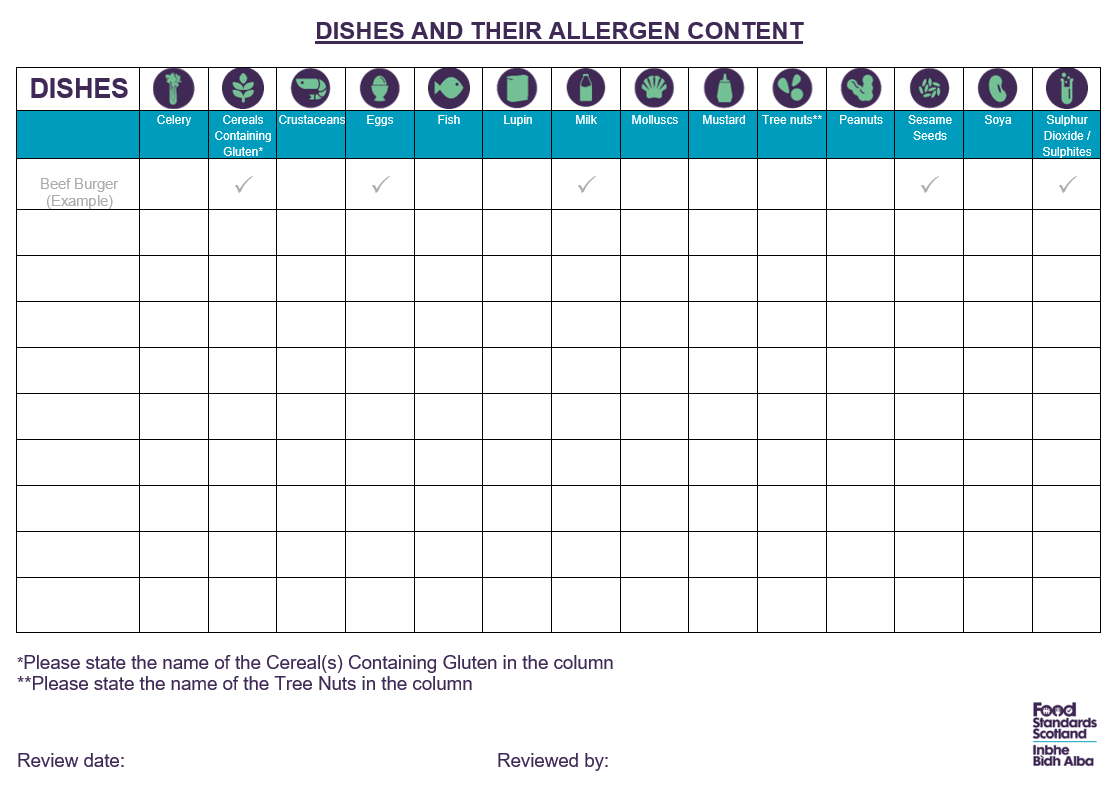 Where food is placed on the market by a food business free of charge (such as testers and samples, canapés served at events) or as complimentary snacks or meals (such as a plate of biscuits, pastries or unwrapped chocolates at a hotel, or a meal served at an event), information about ingredients containing allergens must be provided.  This must be provided in writing or signposted to where it could be obtained for example verbally through a member of staff, on a label, menu or ticket.Best PracticeNational Measures (Article 44)Under Article 44 of the FIC where foods are offered for sale to the final consumer or to mass caterers without prepackaging, or where foods are packed on the sales premises at the consumer’s request or prepacked for direct sale, the provision of the particulars specified in Article 9 (1)(c) is mandatory. The provision of other particulars referred to in Articles 9 and 10 is not mandatory unless national measures are adopted requiring the provision of some or all of those particulars or elements of those particulars. There is scope, under Article 44(2), to adopt national measures concerning the means through which the particulars or elements of those specified particulars are to be made available and, where appropriate, their form of expression and presentation.To allow for practical difficulties, such as ensuring that written menus are kept up to date and displaying accurate information regarding allergenic ingredients used in products, certain national measures were taken up through the FIR.  Under one of these national measures, FBOs have flexibility to provide allergen information for non-prepacked food orally. In such cases customers must be able to obtain information from member(s) of staff. FBO’s must ensure that allergen information is in a format that is readily accessible to all staff and is regularly reviewed and updated where necessary.However, businesses adopting this approach will need to ensure that there is a written notice, menu, ticket or label that is clearly visible at the point that the customer chooses their food to indicate that allergen information is available from a member of staff.FBOs who elect to provide allergen information orally must therefore ensure that the information provided orally by staff members is accurate and reviewed regularly. Staff should have received allergen training to raise awareness of the hazards associated with their presence in food such as that available from FSS.Online Allergy Training | Food Standards ScotlandAdvanced Online Allergen Training | Food Standards ScotlandTo ensure that oral information is verifiable, ingredients information can be contained on a chart, in a recipe book or on ingredients information sheets, which staff can easily refer to. It is required that this information must be regularly reviewed and updated as required.Best PracticeDistance selling – non-prepacked food (Article 14)For information on labelling requirements for non-prepacked food sold via distance selling, please refer to Part 4 - Guidance for businesses providing food via distance selling of the guidance.Part 3: Guidance for businesses providing food prepacked for direct sale (PPDS)Whether a food is prepacked for direct sale (PPDS) depends on whether, where and when it is packed in relation to the point at which it is offered for sale.The specific requirements are based on the following Articles of the FIC:Article 8 (Responsibilities);Article 9 (List of mandatory particulars) on mandatory particulars (see page 12-13 for list of 14 allergens);Articles 12 (Availability and placement of mandatory food information) and 13 (Presentation of mandatory particulars) on availability and presentation of mandatory particulars;Article 21 (Labelling of certain substances or products causing allergies or intolerances);Article 14 (Distance Selling)Article 44 (National measures for non-prepacked food)The information below provides guidance and best practice examples on the provision of allergen information for PPDS food. Best PracticePPDS food is any single food item for presentation (to final consumers and to mass caterers) which consists of the food item and packaging which may enclose the food item completely or partially (but in such a way that the contents of the food item cannot be altered) and where the food item is put into packaging before being offered for sale by the same food business (presenting or offering to sell) the food item to the final consumer and to mass caterers-on the same premises; oron the same site; oron other premises if the food is offered for sale from a moveable and/or temporary premises (such as marquees, market stalls, mobile sales vehicles) and the food is offered for sale by the same food business who packed it.PPDS food does not cover foods packed on the sales premises at the consumer’s request.Regulation 2 of the FIR sets out that Prepacked food is defined in Article 2(2)(e) of the FIC as ‘any single item for presentation as such to the final consumer and to mass caterers, consisting of a food and the packaging into which it was put before being offered for sale, whether such packaging encloses the food completely or only partially, but in any event in such a way that the contents cannot be altered without opening or changing the packaging; ‘prepacked food’ does not cover foods packed on the sales premises at the consumer’s request or prepacked for direct sale’.Figure 3 - What is prepacked for direct sale (PPDS) food?If your product meets all four of the below criteria it will require the new labellingExamples of PPDS foods include:Sandwiches prepared and then placed into packaging by the food business, before the consumer selects them, and sold from the same premises.Potted dips produced on site that accompany meal orders, for example chutneys, mint yoghurt sauce etc., and are prepacked in containers. Other examples include a small pot of prepacked sauce with a food item such as a lidded pot of tartar sauce accompanying a portion of fish and chips. For more information on the presentation of mandatory particulars, see the FSS PPDS Guidance.Bags of prawn crackers that may accompany take away meals that are prepacked before being selected by the consumer and are fully or partially enclosed.Foods prepared and packaged by the same operator and then taken to their market stall to sell.A baker who makes empire biscuits or strawberry tarts that are then packed on the same premises in advance of sale to customers.Foods prepared and packed by an operator in a central premises and then sold to consumers from mobile shops or stalls operated by the same business.A butcher who makes pies, burgers, sausages and ready meals onsite, which are then prepacked to be sold from the same premises.Mixed bags of confectionery (mix ups) that are made up, packaged and sold on the same premises, or sold from a mobile unit such as an ice cream van. Foods prepared and packed by a food business to be sold in its retail units located within the same building complex as the premises where the food was packed such as a train station, hospital, university or holiday park.In a retail environment such as a supermarket, the following examples would also be considered to be prepacked for direct sale food, provided they are packed on the premises from which they are being sold before they are offered for sale:Fresh pizzas from the deli counter e.g. on a cardboard tray and wrapped in plastic;Boxed salads;Hot foods such as pre-wrapped rotisserie chicken; andFoods that are pre-weighed and packed such as cheese or meats from a delicatessen counter or baked goods from an in-store bakeryA café giving away packaged samples of a new range of cakes they have made on the same premises.Cafés offering wrapped paninis and/or toasties for sale and on purchase are then unwrapped for further heating by the business.Food is considered prepacked for direct sale (PPDS) when it is put into packaging before being offered for sale and:Is either fully or partially enclosed by the packaging; andCannot be altered without opening or changing the packaging; andIs ready for sale to the final consumer.Any food that is packed on the premises by the same food business in anticipation of an order, before being offered for sale, would be considered to be PPDS food. This can include food the consumer self-selects from a chiller cabinet or has to obtain from a member of staff.ExampleFood placed into packaging after a consumer orders it (for example a freshly prepared sandwich or burger that is made and wrapped after taking an order) is not PPDS food. Although these items are packed at the point the consumer receives them, they are not packed before being offered for sale and therefore do not fall with the PPDS category. The same rules apply to these foods as apply to other forms of non-prepacked foods such as meals served in a restaurant and food sold loose. PPDS food does not cover food which does not have packaging, or it is packaged in a way that the food can be altered without opening or changing the packaging (for example a hot dog served on a cardboard tray. PPDS food does not cover food packed by one business and supplied to another business for sale (for example a pork pie packed by business “A” and sold by business “B” at a farmer’s market.) This is prepacked food.List of mandatory particulars for PPDS foodIn general, all PPDS food must have on the package or on a label attached to the package:The name of the food and;An ingredients list and; If intentionally included, any ingredient or processing aid listed in Annex II of the FIC or derived from a substance or products listed in Annex II of the FIC causing allergies or intolerances used in the manufacture or preparation of a food and still present in the finished product, even if in an altered form, must be emphasised every time they appear in the ingredients list.For example, the allergens in the food can be listed in bold, in capital letters, in contrasting colours or underlined.Detailed guidance on how each allergenic ingredient captured in Annex II of the FIC must be emphasised and named in the ingredients list on PPDS food has been outlined in this guidance in paragraphs 29 to 66.Distance selling – PPDS foodFor information on how labelling requirements differ for PPDS food sold via distance selling, please refer to Part 4 - Guidance for businesses providing food via distance selling.Enforcement of the measuresLocal authority responsibilitiesIn Scotland, local authority environmental health departments have responsibility for the enforcement of the allergen rules and wider food information requirements.Penalties and offencesFailure to comply with the requirements of the provisions of the FIC set out in Regulation 10(a) of the FIR, on the labelling of allergenic ingredients is an offence and may result in a summary conviction. This position is the same in relation to a failure to comply with Regulation 5 of the FIR relating to the provision of allergen information for non-prepacked foods, including PPDS etc. in a manner other than one provided for in the FIC. A person convicted of an allergens offence under the FIR 2014 will be liable to a fine not exceeding level 5 on the standard scale, currently £5,000. However, higher penalties are available under the General Food Regulations 2004 where a person is convicted of an offence involving a breach of Article 14 (1) of Regulation (EC) No 178/2002 on food safety matters.Part 4: Guidance for businesses providing food via distance sellingDistance selling – Prepacked foods (Article 14)FBOs selling prepacked foods through distance selling need to make the same level of information on allergens available to consumers, for example on their website or in their catalogue, as when the food is bought from a retail environment. This is to ensure that the mandatory allergen information is available before the purchase is concluded and at the moment of delivery, either by written documentation/label or provided verbally. Telephone numbers provided by FBOs which enable consumers to obtain oral allergen information over the telephone, must not be at an additional cost (in other words the calls must be free or non-chargeable within standard rate call plans). The distance selling rule to provide information before the purchase is concluded does not apply to prepacked foods sold through vending machines.Distance selling – non-prepacked food (Article 14)FBOs selling non-prepacked food through distance selling (e.g. such as food businesses which offer purchase through telephone/ internet) must ensure that mandatory allergen information is available to the consumer on request (for free):before the purchase is concluded; andat the moment of delivery.This can be listed online or in an information sheet. (A copy of a menu matrix could be provided to the consumer at the point of delivery when requested or a label listing the allergens present in the dish attached to the food container).Best PracticeWhatever the chosen method of presentation, the FBO must always ensure that the allergen information is current and accurate.The allergen information must be provided without any supplementary costs being charged to the customer by the FBO (e.g. premium line numbers).ExampleWays of providing allergen information at the time of order include:the customer is signposted to where the accurate information can be obtained in writing (e.g. an online menu); orstaff provide the allergen information orally by telephone whilst referring to the written information.To ensure that current and accurate allergen information is provided, the food business could ask the customer if allergen information is required before the order is taken on the telephone or online.Ways of providing written allergen information at the time of delivery include:placing stickers on food containers to clearly identify food and allergenic ingredients used in that food (e.g. Chicken satay: ‘Contains: wheat, soy, fish, peanut’); ora menu (or menu matrix) is provided with the order which allows the customer to clearly identify allergenic ingredients in the food, along with clear names, or other appropriate cross references on food containers;written allergen information is presented to the customer, by the member of staff from the business delivering the food together with a means to clearly link the written information to each food item.Prepacked for Direct Sale Food (PPDS)PPDS food sold by means of distance selling, such as food that can be purchased over the phone or on the internet, does not require the mandatory information to appear directly on the packet or label of the product. However, businesses selling PPDS food this way will need to ensure that mandatory allergen information is available to the consumer before they purchase the product and also at the moment of delivery. This can be provided in writing on a website, catalogue or menu, or orally over the phone. When the food is delivered, the allergen information can be provided in writing e.g. via an enclosed copy of a menu or orally by the delivery person. It is the responsibility of the food business operator to ensure allergen information is available to the consumer on delivery.Part 5: Providing Allergen Information for Food at Community and Charity EventsYou may need to register with your local authority as a food business if you provide food on a regular and organised basis. However, if you handle, prepare, store or serve food on an occasional basis, it is unlikely that you will need to register as a food business. Please get in touch with your local authority environmental health team for more information. If your activity does not need to be registered as a food business, there is no requirement for you to provide allergen information about the ingredients in your food to your consumers. However, we strongly recommend that you do so as best practice. The more information that can be provided to consumers about allergens, either orally or in written format, the better and safer it is for your customers to make informed choices about the food they consume.References and ResourcesFurther advice on food allergen labelling is available on the FSS  website:www.foodstandards.gov.scot/business-and-industry/safety-and-regulation/food-allergies-1 FSS has produced free online training modules to help enforcement officers and businesses understand food allergen labelling and labelling in general under the FIC. FSS has produced Guidance on labelling of food sold prepacked for direct saleFSS has produced MenuCal which is a free, secure, online tool that supports food businesses to manage allergen information and calculate calories in the food they serve: www.foodstandards.gov.scot/business-and-industry/safety-and-regulation/menucal The British Retail Consortium (BRC) and Food and Drink Federation (FDF) guidance on Allergen Labelling: uk-12024-BRC-FDF-Allergen-Labelling.pdf (rdg.ac.uk)Food and Drink Federation Guidance on 'Allergen'-Free and Vegan Claims (February 2020): fdf-guidance-allergen-free-and-vegan-claims.pdfFood and Drink Federation Gluten Labelling Guidance: Best Practice for Prepacked Foods which Include or Exclude Cereals Containing Gluten (June 2019) : https://www.fdf.org.uk/globalassets/resources/publications/guidance/fdf-gluten-labelling-guidance.pdfBritish Retail Consortium & Food and Drink Federation Guidance on “Free-From” Allergen Claims (November 2015): https://www.fdf.org.uk/globalassets/resources/publications/brc-free-from-guidance.pdf guidance.pdfApproved Additives and E Numbers Guidance  https://www.food.gov.uk/business-guidance/approved-additives-and-e-numbersRelevant LegislationRetained Regulation (EU) No. 1169/2011 on the provision of food information to consumers (“FIC”): www.legislation.gov.uk/eur/2011/1169/contentsRetained Regulation (EU) No. 828/2014 on the requirements for the provision of information to consumers on the absence or reduced presence of gluten in food: www.legislation.gov.uk/eur/2014/828/contentsRetained Regulation (EC) No. 178/2002 laying down the general principles and requirements of food law (General Food Law): www.legislation.gov.uk/eur/2002/178/contentsFood Safety Act 1990 and subsequent amendments: www.legislation.gov.uk/ukpga/1990/16/contentsThe Food Information (Scotland) Regulations 2014 (“FIR”): https://www.legislation.gov.uk/ssi/2014/312/madeThe Food (Scotland) Act 2015  gives the legal basis for Food Standards Scotland and related matters:  https://www.legislation.gov.uk/asp/2015/1/contentsRetained Regulation (EU) No. 1308/2013 establishing a common organisation of the markets in agricultural products: www.legislation.gov.uk/eur/2013/1308/contentsThe Food Information (Scotland) Amendment Regulations 2021 amends FIR for PPDS labelling requirements:  www.legislation.gov.uk/ssi/2021/70/madeRegulation (EU) No 1169/2011 of the European Parliament and of the Council: https://www.legislation.gov.uk/eur/2011/1169/annex/II#f00043 ReviewWe aim to keep all guidance up to date and regularly review it to ensure it is still relevant. The next scheduled review date for this guidance is May 2025. We welcome your feedback on this guidance, including reports of any broken links or out-of-date content.Glossary of terms usedCoeliac Disease: This is an autoimmune disease caused by an adverse reaction to eating gluten, a protein in cereals namely wheat, rye, oats, spelt, kamut or their hybridised strains. Adherence to the gluten free diet is the complete medical treatment and having coeliac disease therefore requires significant dietary modification.Distance selling: Is the selling and buying of goods or services (i.e. prepacked, and non-prepacked foods) without the simultaneous physical presence of the consumer and supplier to complete the contract for sale; for example, selling food by internet (internet shopping, online takeaway aggregators etc.), mail order, telephone or television. Final consumer: This is defined in Article 3 (18) of Retained Regulation (EC) No.178/2002 as ‘the ultimate consumer of a foodstuff who will not use the food as part of any business operation or activity’. The final consumer will generally be the individual who will be eating or drinking the food or drink provided by the food business.Food Allergen: This is the substance in a food that can cause an allergic reaction. Allergens are normally proteins and, in some people, the immune system thinks allergens are foreign or dangerous. The immune response to these allergenic proteins is what leads to allergic reactions. The FIC sets out 14 (substances or products causing allergies or intolerances) specific foods of public health importance (most potent and prevalent food allergens in Europe) which are listed in Annex II (Substances or Products Causing Allergies or Intolerances) to the FIC.Food Allergy: An adverse reaction to a food that involves the immune system and can be a potentially life-threatening condition. Symptoms can appear within minutes, or up to several hours after a person has eaten a food they are allergic to.  There is no cure for food allergy.  An allergic individual must avoid the food which makes them ill.Food business operator (FBO): This is defined in Retained Regulation (EC) No. 178/2002 (Article 3(3)) (General Food Law) as ‘the natural or legal persons responsible for ensuring that the requirements of food law are met within the food business under their control’.Food business: This is defined in Retained Regulation (EC) 178/2002 (Article 3(2)) (General Food Law) as ‘any undertaking, whether for profit or not and whether public or private, carrying out any of the activities related to any stage of production, processing and distribution of food’.Food intolerance: Most food intolerances do not involve the immune system and are generally not life-threatening. However, they can make someone feel very ill or affect their long-term health. Examples of food intolerance include lactose and gluten intoleranceMass caterer: This is defined in Article 2(2)(d) of FIC as ‘any establishment (including a vehicle or a fixed or mobile stall), such as restaurants, canteens, schools, hospitals and catering enterprises in which, in the course of a business, food is prepared to be ready for consumption by the final consumer’.Non-prepacked food: Any food item presented to the final consumer and to mass caterers and which does not fall within the definition of ‘prepacked food’; PDDS; or foods packaged at the consumer’s request; for any reason. Including where food is not enclosed completely or partially in packaging.In a physical retail environment this is likely to apply to foods which are sold loose from a delicatessen counter (e.g. cold meats, cheeses, quiches, pies and dips), fresh pizza, salad bars, bread or pastries sold without wrapping in bakery shops or via bakery counters, meat from butchers, etc.In a catering environment, this is likely to apply to foods which are not sold prepacked, for example food from a takeaway, or meals served in a canteen or a restaurant.Prepacked food: This is defined in Article 2(2)(e) of the FIC as ‘any single item for presentation as such to the final consumer and to mass caterers, consisting of a food and the packaging into which it was put before being offered for sale, whether such packaging encloses the food completely or only partially, but in any event in such a way that the contents cannot be altered without opening or changing the packaging; ‘prepacked food’ does not cover foods packed on the sales premises at the consumer’s request or prepacked for direct sale.’Prepacked food has the following elements - any single item for presentation (to final consumers and to mass caterers);which consists of food item and packaging;where the food item was put into packaging before being offered for sale (to final consumers and to mass caterers);the packaging may enclose the food item completely or partially (but in such a way that the contents of the food item cannot be altered);  and which is not prepacked for direct sale (PPDS) food or foods packed on the sale premises at the Consumer’s request.Prepacked for direct sale (PPDS): PPDS food is not prepacked food or food packed on the sales premises at the consumer’s request.  It is food that is packed before being offered for sale by the same food business to the final consumer:on the same premises; oron the same site; oron other premises if the food is offered for sale from a moveable and/or temporary premises (such as marquees, market stalls, mobile sales vehicles) and the food is offered for sale by the same food business who packed it.PPDS foods may include: Sandwiches placed into packaging by the food business and sold from the same premises;Foods that are pre-weighed and packed such as cheese or meats from a delicatessen counter or baked goods from an in-store baker;Fresh pizzas from a delicatessen counter e.g. on a cardboard tray and wrapped in plastic; or Boxed salads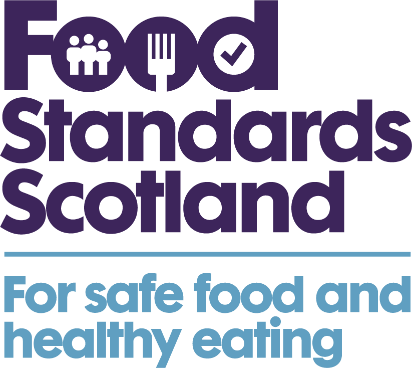 Contact detailsFor further information, please contact Food Standards Scotland:E-mail: LabellingStandardsandRegulatedProducts@fss.scotTel: 01224 285100© Crown copyright 2021This publication (not including logos) is licensed under the terms of the Open Government Licence v3.0 except where otherwise stated. Where we have identified any third party copyright information you will need to obtain permission from the copyright holders concerned.For more information and to view this licence:visit the National Archives websiteemail psi@nationalarchives.gov.ukwrite to: Information Policy Team, The National Archives, Kew, London, TW9 4DUFor enquiries about this publication, contact Food Standards Scotland 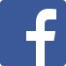 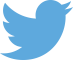 VersionDateLast review carried outNext review dueComments1.009/2021N/A09/2022First publication2.005/202309/202105/2024SFELC ReviewFBOFood Business OperatorFSSFood Standards ScotlandLALocal AuthorityRAPPDSRisk AssessmentPrepacked for Direct SaleAll practical examples are clearly identified within this document by this style of format.